1.9	在ITU-R的研究结果基础上考虑：在本文件的不同补遗中介绍了有关议项1.9问题的亚太电信组织（APT）共同提案（ACP）。补遗中的ACP安排如下表所示：______________世界无线电通信大会（WRC-19）
2019年10月28日-11月22日，埃及沙姆沙伊赫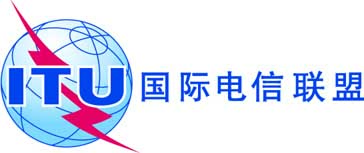 全体会议文件 24 (Add.9)-C2019年9月20日原文：英文亚太电信组织共同提案亚太电信组织共同提案有关大会工作的提案有关大会工作的提案议项1.9议项1.91.91.9补遗编号1.9.1根据第362号决议（WRC-15），在156-162.05 MHz频段内为保护GMDSS和自动识别系统（AIS）的自主水上无线电设备采取规则行动；A11.9.2修改《无线电规则》，其中包括优先选择在附录18的频段内（156.0125-157.4375 MHz和160.6125-162.0375 MHz），为卫星水上移动业务（地对空和空对地）进行新的频谱划分，以实现新的VHF数据交换系统（VDES）卫星部分，同时确保该卫星部分不会降低现有VDES地面部分、特殊应用报文（ASM）、AIS的运行质量，且不给第360号决议（WRC-15，修订版）“认识到d)和e)”所述频段及相邻频段内的现有业务带来更多限制；A2